Vážená kolegyně, vážený kolego,        dvousemestrový povinně volitelný kurz Endoskopická, laparoskopická a robotická urologie probíhá:na Urologickém oddělení Thomayerovy nemocnicev předepsaném objemu 30 hodin během řádných termínů začátku zimního a konce letního semestru daného školního rokuPraktické pokyny pro účastníky kurzu:přihlášení do kurzu probíhá standardním způsobem na Studijním oddělení děkanátu 3. LF až do naplnění maximálního počtu účastníků (maximální počet je 10 účastníků za jeden školní rok pro studenty v českém jazyce a 10 účastníků za jeden školní rok pro studenty v anglickém jazyce)výuka probíhá formou pasivní a aktivní účasti při operacích na našich operačních sálechvýuka je zpravidla organizována do 5 dnů po 6 hodinách, ale je možná libovolná individuální úprava po dohodě s námivýuka probíhá u všech účastníku individuálně, tzn. že každý účastník si může naplánovat výuku podle svých individuálních možností kdykoli během celého školního rokuobjednávání ke kurzu probíhá pomocí kontaktní e-mailové adresy alespoň 2 pracovní dny dopředu, tak abychom Vám mohli odpovědět, zda je v požadovaný termín vypsán vhodný operační program (v naprosté většině případů tomu tak je)v případě potvrzení vhodnosti výuky v požadovaném termínu se dostavte do sekretariátu našeho pracoviště v 8.30 a přihlaste se jako účastník kurzu u paní sekretářkyPo ukončení kurzu:nezapomeňte vyplnit evaluační dotazník na webových stránkách fakulty https://vyuka.lf3.cuni.czVám bude udělen zápočet:písemně do Indexu elektronicky do systému SISS pozdravy,doc. MUDr. Roman Zachoval, PhD, MBAprimář Urologického oddělení, Thomayerova nemocnice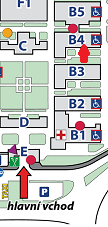 člen pedagogického sboru Urologické kliniky 3. LF UK PrahaUmístění pracoviště:Thomayerova nemocniceVídeňská 800140 59 Praha 4Urologické oddělení Pavilon B4Sekretariát1.patroKontaktní e-mail: urologie@ftn.czTelefon:                  261 083 688